Разрезные картинки «Космонавт»Цель: учить правильно собирать целый предмет из частей (для усложнения задания каждый элемент можно порезать на несколько). 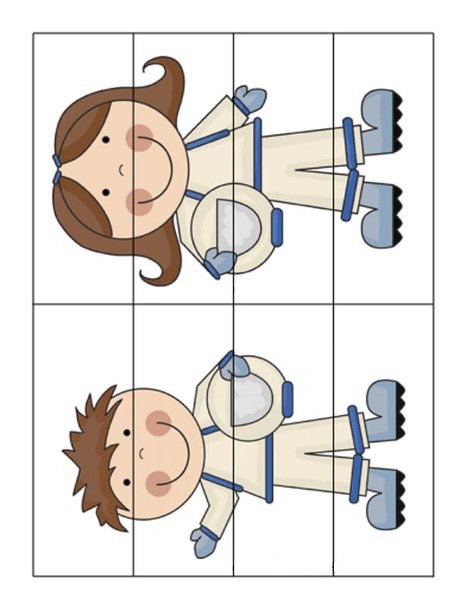 